График консультаций учителей ЕМЦ на первое полугодие 2021/2022 учебного года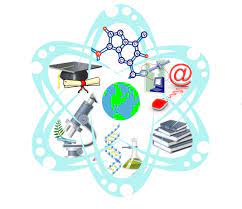 1Зайцева Александра Викторовнаучитель математики для родителей - вторник 6 урокдля детей - понедельник 8 урок2Мединцева Елена Николаевнаучитель математикидля родителей – среда 8.30 чдля детей – вторник 14.10 ч3Папина Вера Федоровнаучитель математикидля родителей – пятница 8.00 чдля детей - понедельник 0 урок4Савенкова Надежда Владимировнаучитель математикидля родителей – четверг 8.00 чдля детей – понедельник 13.30 ч5Саяпина Наталья Николаевнаучитель математики вторник 0 урок6Чудинова Галина Владимировнаучитель физикидля родителей – четверг 8.00 чдля детей – вторник 0 урок7Большакова Ирина Николаевнаучитель химиивторник 14.108Семенова Ирина Викторовнаучитель информатикидля родителей – понедельник 8.00 чдля детей – четверг 8.00 ч9Чумаченко Алена Викторовна учитель биологиидля родителей – вторник 0 урокдля детей – среда 0 урок10Артамонова  Нина Харисовнаучитель физкультурыпонедельник 8 урок11Баженова Наталья Александровнаучитель физкультурыСреда 8.00 ч12Исакова Светлана Борисовнаучитель физкультурыдля родителей – среда 15.00 чдля детей – четверг 14.10 ч13Данилов Евгений Алексеевичучитель технологиичетверг 7 урок14Белинская Ольга Васильевнаучитель технологииСреда с 8.30 ч до 9.00 ч